Zastupitelstvo města Prostějova s c h v a l u j evýkup pozemků p.č. 6220/3 – orná půda o výměře 273 m2 a p.č. 6221/1 – orná půda o výměře 9.178 m2, oba v k.ú. Prostějov, od spoluvlastníků těchto pozemků do vlastnictví Statutárního města Prostějova za kupní cenu ve výši 950 Kč/m2, tj. celkem 8.978.450 Kč, za následujících podmínek:kupní cena bude zaplacena do 14 dnů po provedení vkladu vlastnického práva dle kupní smlouvy do katastru nemovitostí, a to v poměru dle velikosti spoluvlastnických podílů,správní poplatek spojený s podáním návrhu na povolení vkladu vlastnického práva do katastru nemovitostí uhradí Statutární město Prostějov,rozpočtové opatření, kterým se: - zvyšuje rozpočet výdajů- snižuje stav rezerv městaDůvodová zpráva:      Na Statutární město Prostějov se dne 27.03.2017 obrátili spoluvlastníci pozemků p.č. 6220/3 – orná půda o výměře 273 m2 v k.ú. Prostějov (spoluvlastnický podíl o velikosti 1/2,  spoluvlastnický podíl o velikosti 1/4 a spoluvlastnický podíl o velikosti 1/4), a p.č. 6221/1 – orná půda o výměře 9.178 m2 v k.ú. Prostějov (spoluvlastnický podíl o velikosti 4/5, spoluvlastnický podíl o velikosti 1/10 a spoluvlastnický podíl o velikosti 1/10) s nabídkou na odkup těchto pozemků do vlastnictví Statutárního města Prostějova, a to za cenu v místě a čase obvyklou dle znaleckého posudku, tj. ve výši 9.260.745 Kč (cca 980 Kč/m2), který byl přiložen k nabídce. Nabídka byla dle vyjádření spoluvlastníků učiněna v návaznosti na osobní jednání z konce roku 2016 a s ohledem na dlouhodobý zájem města o odkup těchto pozemků. Záležitost je řešena pod SpZn. OSUMM 159/2017.     Odbor územního plánování a památkové péče sděluje, že pozemky parcelní čísla 6221/1 a 6220/3 v katastrálním území Prostějov, jsou součástí rozvojové plochy P8. Jedná se o plochu, na kterou je zpracovaná územní studie „ Subcentrum Krasice – východ“. Dle územního plánu se jedná o plochy veřejného prostranství (PV), plochy občanského vybavení – tělovýchovná a sportovní zařízení (OS) a plochy smíšené obytné (SX). Konstatujeme, že vzhledem k umístění nabízených pozemků převážně v plochách veřejných prostranství a občanského vybavení (určených pro tělovýchovná a sportovní zařízení) by mohlo město Prostějov jako vlastník v budoucnu pozitivně ovlivňovat podobu celé lokality. Odbor územního plánování a památkové péče tudíž odkup pozemků parcelní čísla 6221/1 a 6220/3 v katastrálním území Prostějov doporučuje.     Odbor životního prostředí nemá připomínek k výše uvedené nabídce.     Odbor dopravy nemá k nabídce na prodej pozemků p.č. 6221/1 a p.č. 6220/3, oba v k.ú. Prostějov, žádné připomínky. Souhlasíme.      Odbor rozvoje a investic posoudil předloženou nabídku a doporučuje, s ohledem na situování nabízených pozemků v prostoru subcentra Krasice a v těsné blízkosti sportovně rekreačního areálu na ulici Krasická, zvážit odkup těchto pozemků v souvislosti s možností budoucí výstavby další veřejné vybavenosti (např. sportovní hala / tělocvična), navazující na aktuálně připravovaný rozvojový záměr města (rozšíření aquaparku).     Domovní správa Prostějov, s.r.o., doporučuje nákup těchto pozemků jednak z důvodu možnosti rozšiřování ploch pro sport a rekreaci (sousedství s Aquaparkem), nebo možnost v budoucnu při případné změně územního plánu využít pozemky pro výstavbu například komunitních domů. Přes pozemky lze rovněž vést teplovody k novému plaveckému bazénu.      Komise pro rozvoj města a podporu podnikání ve svém stanovisku ze dne 13.06.2017 doporučuje Radě města odkup předmětných pozemků za cenu obvyklou dle znaleckého posudku.      Dne 30.06.2017 bylo svoláno jednání ze zástupcem uvedených spoluvlastníků, na kterém se za účasti Mgr. Jiřího Pospíšila, náměstka primátorky, a Bc. Vladimíra Hofmana, odborného referenta oddělení nakládání s majetkem města Odboru SÚMM, podařilo dojednat snížení kupní ceny na úroveň 950 Kč/m2. Tuto výši považuje zástupce spoluvlastníků za konečnou bez možnosti jejího dalšího snížení.      Rada města Prostějova dne 22.08.2017 usnesením č. 7791 doporučila Zastupitelstvu města Prostějova schválit:výkup pozemků p.č. 6220/3 – orná půda o výměře 273 m2 a p.č. 6221/1 – orná půda o výměře 9.178 m2, oba v k.ú. Prostějov, od spoluvlastníků těchto pozemků do vlastnictví Statutárního města Prostějova za kupní cenu ve výši 950 Kč/m2, tj. celkem 8.978.450 Kč, za následujících podmínek:kupní cena bude zaplacena do 14 dnů po provedení vkladu vlastnického práva dle kupní smlouvy do katastru nemovitostí, a to v poměru dle velikosti spoluvlastnických podílů,správní poplatek spojený s podáním návrhu na povolení vkladu vlastnického práva do katastru nemovitostí uhradí Statutární město Prostějov,rozpočtové opatření, kterým se: - zvyšuje rozpočet výdajů- snižuje stav rezerv města     Souhlasy ke zpracování osobních údajů dle zákona č. 101/2000 Sb., o ochraně osobních údajů a o změně některých zákonů, ve znění pozdějších předpisů, byly spoluvlastníky předmětných pozemků uděleny a jsou založeny ve spise.     Odbor SÚMM s ohledem na výše uvedená stanoviska a možnost využití předmětných pozemků pro budoucí potřeby Statutárního města Prostějova doporučuje schválit výkup předmětných pozemků za dojednanou kupní cenu ve výši 950 Kč/m2, tj. postupovat dle návrhu usnesení. Předmětné pozemky přímo navazují na pozemky p.č. 6222/1 a p.č. 6219/7, oba v k.ú. Prostějov, ve vlastnictví Statutárního města Prostějova.     Předkládané rozpočtové opatření má vliv na rozpočet města. Dle výše uvedeného návrhu dojde ke snížení finančních prostředků ve Fondu rezerv a rozvoje o částku 8.979.450 Kč a současně ke zvýšení finančních prostředků výdajů u kapitoly 50 – správa a nakládání s majetkem města o částku 8.979.450 Kč.     Materiál byl předložen k projednání na schůzi Finančního výboru dne 04.09.2017.Osobní údaje fyzických osob jsou z textu vyjmuty v souladu s příslušnými ustanoveními zákona č.101/2000 Sb., o ochraně osobních údajů a o změně některých zákonů, ve znění pozdějších předpisů. Úplné znění materiálu je v souladu s příslušnými ustanoveními zákona č. 128/2000 Sb., o obcích (obecní zřízení), ve znění pozdějších předpisů k nahlédnutí na Magistrátu města Prostějova.Příloha:	situační mapaProstějov:	29.08.2017Osoba odpovědná za zpracování materiálu:	Mgr. Libor Vojtek, v. r. 		vedoucí Odboru SÚMM Zpracoval:	Bc. Vladimír Hofman, v. r. 		odborný referent oddělení nakládání s majetkem města Odboru SÚMM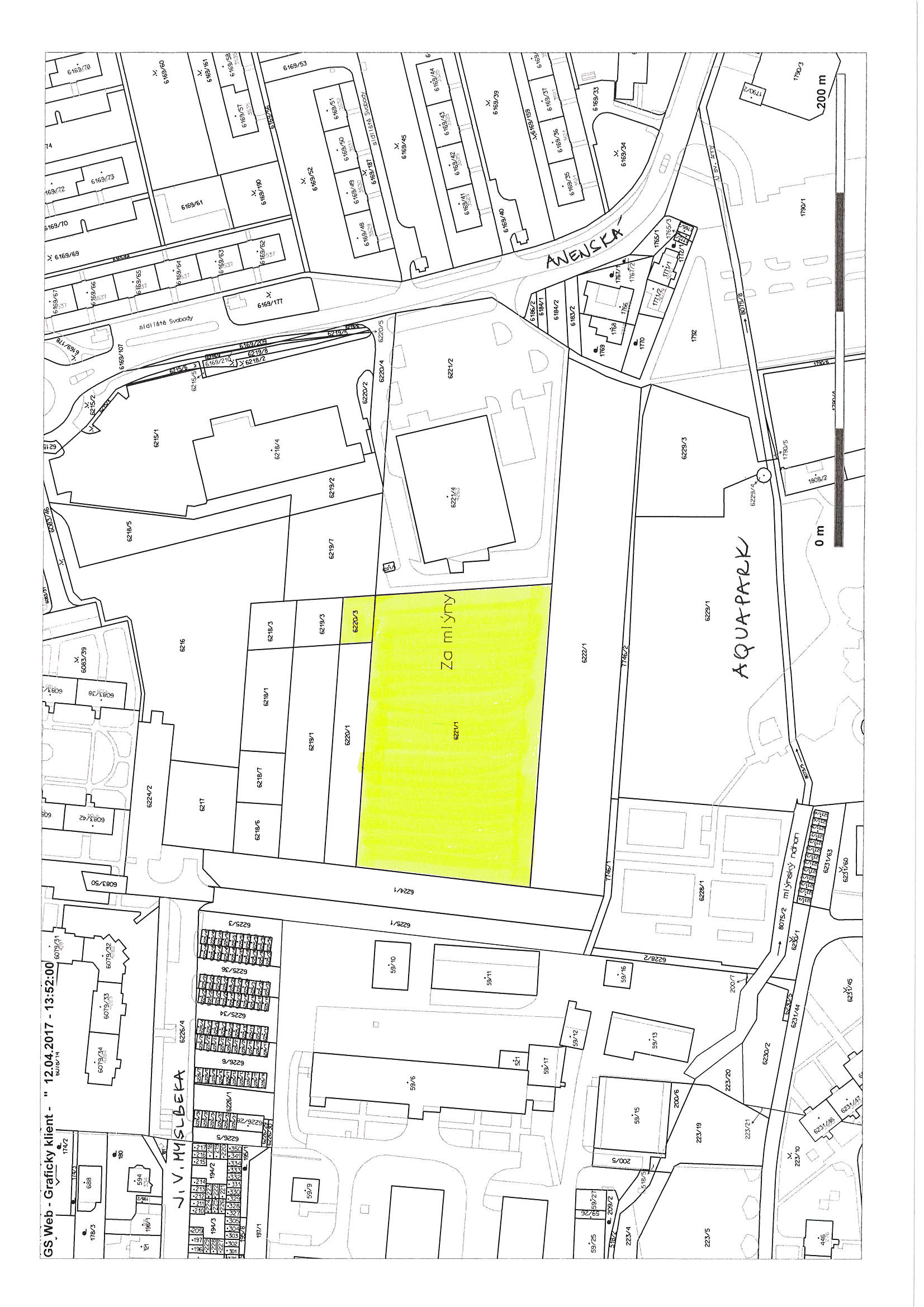 MATERIÁLMATERIÁLčíslo: pro zasedání pro zasedání pro zasedání pro zasedání Zastupitelstva města Prostějova konané dne 11.09.2017Zastupitelstva města Prostějova konané dne 11.09.2017Zastupitelstva města Prostějova konané dne 11.09.2017Zastupitelstva města Prostějova konané dne 11.09.2017Název materiálu:Schválení výkupu pozemků p.č. 6220/3 a p.č. 6221/1, oba v k.ú. Prostějov, a rozpočtové opatření kapitoly 50 – správa a nakládání s majetkem městaSchválení výkupu pozemků p.č. 6220/3 a p.č. 6221/1, oba v k.ú. Prostějov, a rozpočtové opatření kapitoly 50 – správa a nakládání s majetkem městaSchválení výkupu pozemků p.č. 6220/3 a p.č. 6221/1, oba v k.ú. Prostějov, a rozpočtové opatření kapitoly 50 – správa a nakládání s majetkem městaPředkládá:Rada města ProstějovaRada města ProstějovaRada města ProstějovaMgr. Jiří Pospíšil, náměstek primátorky, v. r. Mgr. Jiří Pospíšil, náměstek primátorky, v. r. Mgr. Jiří Pospíšil, náměstek primátorky, v. r. Návrh usnesení:Návrh usnesení:Návrh usnesení:Návrh usnesení:KapitolaODPAPolZPUZOrganizaceO hodnotu v Kč00000000500064096130105000000000008.979.450zvýšení pol. 6130 – pozemky; výkup pozemků p.č. 6220/3 a p.č. 6221/1, oba v k.ú. Prostějov (kupní cena a správní poplatek spojený s podáním návrhu na povolení vkladu vlastnického práva do katastru nemovitostí)zvýšení pol. 6130 – pozemky; výkup pozemků p.č. 6220/3 a p.č. 6221/1, oba v k.ú. Prostějov (kupní cena a správní poplatek spojený s podáním návrhu na povolení vkladu vlastnického práva do katastru nemovitostí)zvýšení pol. 6130 – pozemky; výkup pozemků p.č. 6220/3 a p.č. 6221/1, oba v k.ú. Prostějov (kupní cena a správní poplatek spojený s podáním návrhu na povolení vkladu vlastnického práva do katastru nemovitostí)zvýšení pol. 6130 – pozemky; výkup pozemků p.č. 6220/3 a p.č. 6221/1, oba v k.ú. Prostějov (kupní cena a správní poplatek spojený s podáním návrhu na povolení vkladu vlastnického práva do katastru nemovitostí)zvýšení pol. 6130 – pozemky; výkup pozemků p.č. 6220/3 a p.č. 6221/1, oba v k.ú. Prostějov (kupní cena a správní poplatek spojený s podáním návrhu na povolení vkladu vlastnického práva do katastru nemovitostí)zvýšení pol. 6130 – pozemky; výkup pozemků p.č. 6220/3 a p.č. 6221/1, oba v k.ú. Prostějov (kupní cena a správní poplatek spojený s podáním návrhu na povolení vkladu vlastnického práva do katastru nemovitostí)zvýšení pol. 6130 – pozemky; výkup pozemků p.č. 6220/3 a p.č. 6221/1, oba v k.ú. Prostějov (kupní cena a správní poplatek spojený s podáním návrhu na povolení vkladu vlastnického práva do katastru nemovitostí)KapitolaODPAPolZPUZOrganizaceO hodnotu v Kč00000000708115107000000000008.979.450snížení pol. 8115 – Fond rezerv a rozvojesnížení pol. 8115 – Fond rezerv a rozvojesnížení pol. 8115 – Fond rezerv a rozvojesnížení pol. 8115 – Fond rezerv a rozvojesnížení pol. 8115 – Fond rezerv a rozvojesnížení pol. 8115 – Fond rezerv a rozvojesnížení pol. 8115 – Fond rezerv a rozvojeKapitolaODPAPolZPUZOrganizaceO hodnotu v Kč00000000500064096130105000000000008.979.450zvýšení pol. 6130 – pozemky; výkup pozemků p.č. 6220/3 a p.č. 6221/1, oba v k.ú. Prostějov (kupní cena a správní poplatek spojený s podáním návrhu na povolení vkladu vlastnického práva do katastru nemovitostí)zvýšení pol. 6130 – pozemky; výkup pozemků p.č. 6220/3 a p.č. 6221/1, oba v k.ú. Prostějov (kupní cena a správní poplatek spojený s podáním návrhu na povolení vkladu vlastnického práva do katastru nemovitostí)zvýšení pol. 6130 – pozemky; výkup pozemků p.č. 6220/3 a p.č. 6221/1, oba v k.ú. Prostějov (kupní cena a správní poplatek spojený s podáním návrhu na povolení vkladu vlastnického práva do katastru nemovitostí)zvýšení pol. 6130 – pozemky; výkup pozemků p.č. 6220/3 a p.č. 6221/1, oba v k.ú. Prostějov (kupní cena a správní poplatek spojený s podáním návrhu na povolení vkladu vlastnického práva do katastru nemovitostí)zvýšení pol. 6130 – pozemky; výkup pozemků p.č. 6220/3 a p.č. 6221/1, oba v k.ú. Prostějov (kupní cena a správní poplatek spojený s podáním návrhu na povolení vkladu vlastnického práva do katastru nemovitostí)zvýšení pol. 6130 – pozemky; výkup pozemků p.č. 6220/3 a p.č. 6221/1, oba v k.ú. Prostějov (kupní cena a správní poplatek spojený s podáním návrhu na povolení vkladu vlastnického práva do katastru nemovitostí)zvýšení pol. 6130 – pozemky; výkup pozemků p.č. 6220/3 a p.č. 6221/1, oba v k.ú. Prostějov (kupní cena a správní poplatek spojený s podáním návrhu na povolení vkladu vlastnického práva do katastru nemovitostí)KapitolaODPAPolZPUZOrganizaceO hodnotu v Kč00000000708115107000000000008.979.450snížení pol. 8115 – Fond rezerv a rozvojesnížení pol. 8115 – Fond rezerv a rozvojesnížení pol. 8115 – Fond rezerv a rozvojesnížení pol. 8115 – Fond rezerv a rozvojesnížení pol. 8115 – Fond rezerv a rozvojesnížení pol. 8115 – Fond rezerv a rozvojesnížení pol. 8115 – Fond rezerv a rozvoje